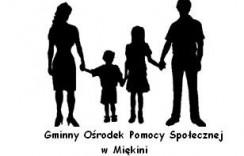                 Gminny katalog wsparcia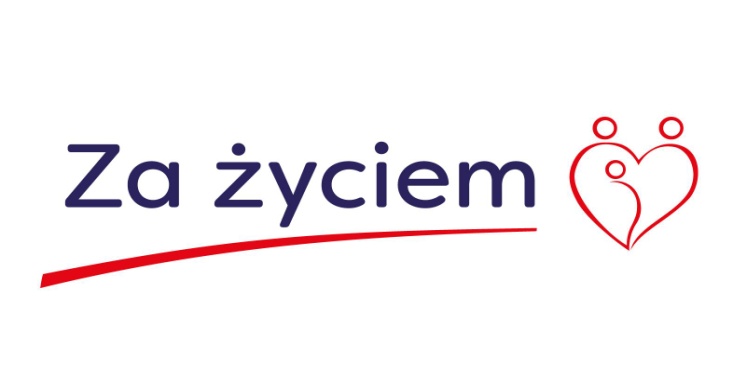 Gminny Ośrodek Pomocy Społecznej w MiękiniUl. Kościuszki 4155-330 MiękiniaPraktyka Lekarza Rodzinnego S.C.Bożena Paździor, Ewa Paździorul. Beżowa 12-1654-046 WrocławFila Mrozówul. Wyzwolenia 2055-330 Miękinia- świadczenia położnej POZ – świadczenia w edukacji przedporodowej – wada letalna płodu;- świadczenia położnej POZ – wizyty patronażowe/ wizyty nad kobietą po rozwiązaniu ciąży – wada letalna płodu;- świadczenia opieki zdrowotnej dla dziecka, z uwzględnieniem dziecka, u którego zdiagnozowano ciężkie i nieodwracalne upośledzenie albo nieuleczalną chorobę zagrażającą jego życiu, które powstały w prenatalnym okresie rozwoju dziecka lub w czasie porodDolnosląskie Centrum Medyczne DOLMED S.A.ul. Legnicka 4053-674 WrocławFilia Miękiniaul. Kolejowa 455-330 Miękinia- opieka położnej nad kobieta w ciąży oraz w okresie połogu, a także nad noworodkiem do ukończenia 2 mies. życia (położna dostępna jest w przychodni 5 dni w tygodniu);- opieka pediatry i pielęgniarki nad noworodkami i dziećmi do 18 roku życia (rozpoznawanie i profilaktyka problemów zdrowotnych, szczepienia ochronne, bilansy zdrowia, rozpoznawanie i leczenie chorób, zaopatrywanie w niezbędne środki medyczne;Powiatowe Centrum Pomocy Rodzinieul. Wrocławska 255-300 Środa Śląskatel./fax 71-396-89-62www.pcpr.powiat-sredzki.pl   mail: pcpr@powiat-sredzki.pl- realizuje zadania z zakresu pomocy społecznej, wspierania rodziny i systemu pieczy zastępczej, rehabilitacji zawodowej oraz społecznej osób niepełnosprawnych, przeciwdziałania przemocy w rodzinie.Powiatowy Zespół do Spraw Orzekania o NiepełnosprawnościUl. Kilińskiego 2855-300 Środa Śląskatel. 71-317-25-29Powiatowa Stacja Sanitarno – Epidemiologicznaul. Ogrody Zamkowe 555-300 Środa Śląskatel. 71 317 27 60Poradnia Psychologiczno – Pedagogicznaul. Wrocławska 255 – 300 Środa ŚląskaKontakt z Poradniątel. 71  317 38 68e-mail: ppp@powiat-sredzki.plGodziny pracy PORADNIod poniedziałku do piątku  7:30 - 17:00 Poradnia Psychologiczno - Pedagogiczna w Środzie Śląskiej oferuje pomoc psychologiczną, pedagogiczną oraz logopedyczną związaną z wychowaniem i kształceniem dzieci i młodzieży. Poradnia jako placówka publiczna wspiera wszechstronny rozwój dzieci i młodzieży poprzez diagnozę, bezpośrednią pomoc psychologiczno-pedagogiczną, a także wspomaganie szkół i placówek. Poradnia pomaga rozpoznawać indywidualne potrzeby rozwojowe i edukacyjne dzieci/uczniów, wspiera w pokonywaniu kryzysów rozwojowych i przezwyciężaniu trudności szkolnych. Młodzież otrzymuje pomoc w wyborze dalszej drogi kształcenia. Rodzice i nauczyciele otrzymują pomoc psychologiczno-pedagogiczną z zakresie  wychowania i kształcenia dzieci i młodzieży.Z oferty Poradni mogą korzystać dzieci i młodzież uczęszczające do placówek oświatowych na terenie powiatu średzkiego oraz dzieci od momentu urodzenia, które nie uczęszczają jeszcze do przedszkola. Poradni oferuje pomoc rodzicom, opiekunom i nauczycielom. Wspólnie łatwiej poradzić sobie z problemami, szukać rozwiązań i nabywać umiejętności radzenia sobie w trudnych sytuacjach. Specjaliści zatrudnieni w Poradni są do dyspozycji uczniów, rodziców i nauczycieli przez cały rok kalendarzowy, w tym w ferie i wakacje.   Poradnia wydaje orzeczenia o potrzebie kształcenia specjalnego, orzeczenia o potrzebie nauczania indywidualnego/rocznego przygotowania przedszkolnego oraz opinie o potrzebie wczesnego wspomagania rozwoju dla dzieci.Ośrodek Rewalidacyjno-Wychowawczy 
Stowarzyszenia OSTOJA
ul. Kilińskiego33, filia miejscowa: ul. Malczycka 4
55-300 Środa Śląska,
tel. 71/317-51-02
tel. 71/314-32-63
ore.sroda@ostoja.org.plOśrodek Rewalidacyjno ? Wychowawczy w Środzie Śląskiej jest niepubliczną placówką edukacyjną umożliwiającą dzieciom i młodzieży w wieku od 3 do 25 lat z głęboką niepełnosprawnością sprzężoną realizacją obowiązku szkolnego i obowiązku nauki poprzez udział w zajęciach rewalidacyjno ? wychowawczych zespołowych.
Realizacja zajęć odbywa się zgodnie z wytycznymi zawartymi w Rozporządzeniu Ministra Edukacji Narodowej z dnia 30 stycznia 1997 r. w sprawie zasad organizowania zajęć rewalidacyjno-wychowawczych dla dzieci i młodzieży upośledzonych umysłowo w stopniu głębokim.
Celem zajęć jest stymulacja wielozmysłowa, której zadaniem jest: wspieranie rozwoju umiejętności motorycznych, poznawczych, emocjonalno ? społecznych, porozumiewania się oraz samoobsługi.
Zajęcia prowadzone są przez pedagoga (ze specjalizacją w zakresie pedagogiki osób niepełnosprawnych intelektualnie) oraz jego asystenta ? opiekuna w grupach od 2 - 4 osób, od poniedziałku do piątku, w godzinach od 8.00 do 13.00.
Ośrodek zapewnia również zajęcia specjalistyczne, między innymi z logopedą, psychologiem, rehabilitantem.